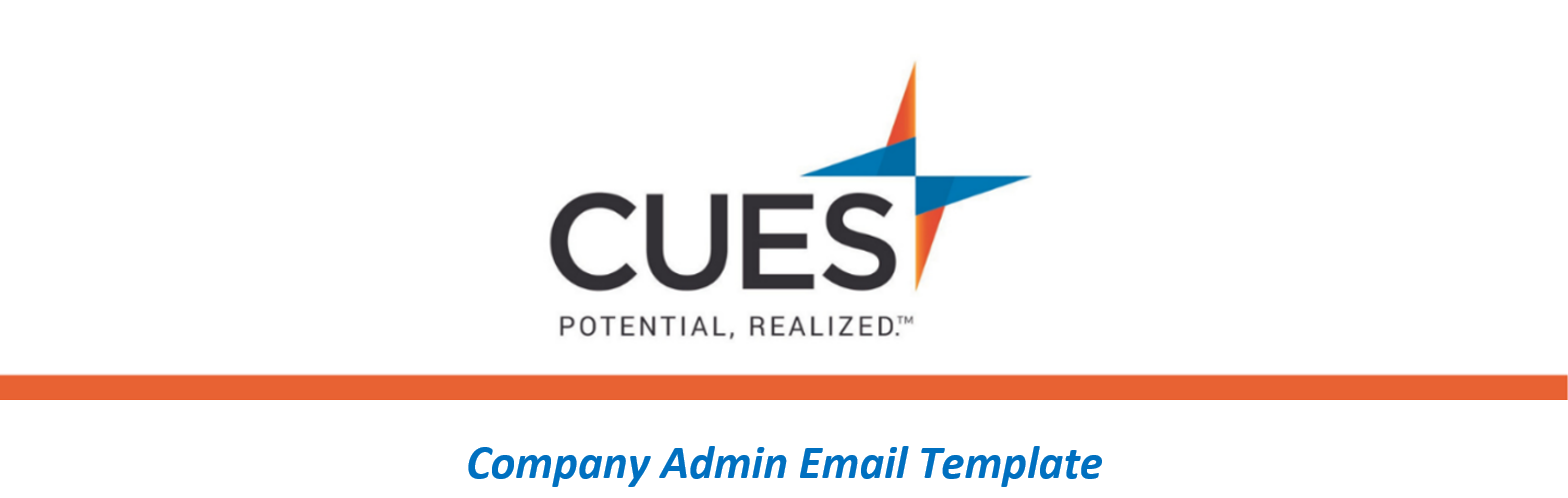 Forgotten/Resetting a CUES PasswordPurpose: Send if an employee under your credit union’s CUES membership needs to reset/change their passwordDirections: Copy and paste the template below into a new email, replace all highlighted fields, then sendSUBJECT: Forgotten/Resetting a CUES PasswordHi <NAME>,Logging in to cues.org is essential to accessing the tremendous resources available to you through your membership. To recover your username and/or password for your CUES account, please reference the CUES Member Help Center how to guide below.Resetting Your PasswordBe sure to check out the CUES Member Help Center to find additional resources within your membership. If you continue to experience trouble logging in, please contact CUES at 608.271.2664 opt. 2 or cues@cues.org.